Thank you for your interest in INSTRuCT data.  Please send your completed proposal and any questions to Suzi Birz suzi@uchicago.eduPlease format your project proposal as follows:Please limit your request to 5 pagesSpecific AimsHypothesisPatient Cohort (Eligibility Criteria)BackgroundSignificanceProposal descriptionData Requested [please refer to the data dictionary to define the specific data elements requested.]DateProposal TitlePrincipal InvestigatorInstitutionCooperative GroupCOGCWSEpSSGNot a member of one of these Cooperative GroupsE-mail AddressCo-authorsStatistician nameStatistician e-mailStatistician institutionStatistician AffiliationCOGCWSEpSSGNot a member of one of these Cooperative Groups - CV attachedIf you would like to perform the analysis locally, in lieu of using a statistician or data manager from COG, CWS, or EpSSG, please include the CV of your statistician and provide a detailed statistical plan. Project TimelineAll investigators requesting data should ensure that the project is completed within a reasonable timeframe. Every effort should be made to meet the time points outlined below: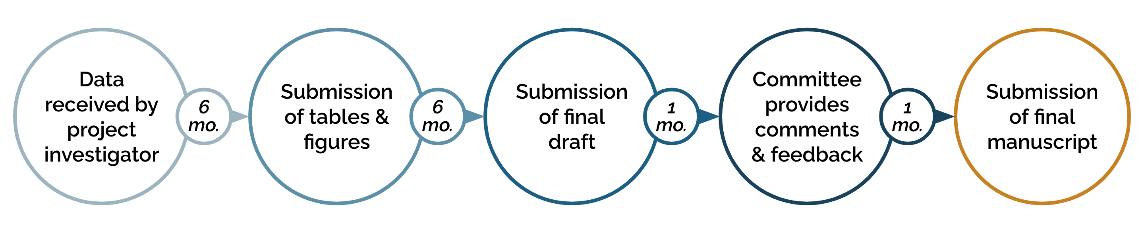 If you foresee challenges in adhering to this timeline, please describeData Portal PilotDid you utilize the PCDC Data Portal Cohort Explorer Tool to determine study feasibility or sample size for this project?Yes NoData Portal PilotDid you utilize the PCDC Data Portal Kaplan-Meier Survival Analysis Tool for early hypothesis exploration for this project?Yes NoData Portal PilotIf you utilized the Kaplan-Meier Survival Analysis Tool, have you attached the relevant entries from your personal hypothesis record along with the project request?Yes  - attachedNo - not applicable